DENÍK ROZPOČTUDENÍK ROZPOČTUDENÍK ROZPOČTUDENÍK ROZPOČTUDENÍK ROZPOČTUDENÍK ROZPOČTUDENÍK ROZPOČTUDENÍK ROZPOČTUDENÍK ROZPOČTUDENÍK ROZPOČTUDENÍK ROZPOČTU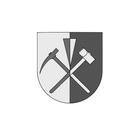 tříděný podle čísla dokladutříděný podle čísla dokladutříděný podle čísla dokladutříděný podle čísla dokladutříděný podle čísla dokladutříděný podle čísla dokladutříděný podle čísla dokladutříděný podle čísla dokladutříděný podle čísla dokladutříděný podle čísla dokladutříděný podle čísla dokladu(v Kč)(v Kč)(v Kč)(v Kč)(v Kč)(v Kč)(v Kč)(v Kč)(v Kč)(v Kč)(v Kč)Období:Období:Období:12 / 202112 / 202112 / 202112 / 202112 / 202112 / 202112 / 202112 / 2021IČO:IČO:IČO:239232239232239232239232239232239232239232239232Název:Název:Název:Obec Kamenné Zboží Obec Kamenné Zboží Obec Kamenné Zboží Obec Kamenné Zboží Obec Kamenné Zboží Obec Kamenné Zboží Obec Kamenné Zboží Obec Kamenné Zboží HČíslo dokladuDen/   MěsícSUSUAUOdPaOdPaPolZJUZORJORGMDDAL300071200500071200531 / 1231 / 1231 / 1223100141111413 506,00-2310014111217 183,00 2310014111317 044,00 23100141121288 103,00 23100141211355 267,00 23100141341350,00 231001241110000980374 105,86 231001441110000980719 000,00-2310014411600001310195 000,00-23100142122212223101 740,00 23100143399339923213 000,00 23100145512551223213 000,00 23100143314331451361 961,00 23100143314331451391 961,00-2310014339933995139730,00 2310014339933995175730,00-231001434293429522210 000,00 23100143639363950112 275,00 2310014363936395032913,00 23100143639363950213 188,00-231001437253725516926 867,00 231001437223722516926 867,00-23100145512551251346 372,00 2310014551255125136998,00 23100145512551250217 370,00-231001461716171502110 527,00 23100146171617151535 790,00 23100146171617151683 195,00 2310014617161715171389 304,00-23100143639363961211 191 796,00-231001422122212517199 000,00-2310014234123415171230 000,00-231001436313631513726 842,00-231001436313631513925 097,00-23100143631363151699 178,00-231001436313631517136 288,00-2310014372237225169308 763,00-2310014521352135903287 594,00-23100148115427 069,93-231001437453745516915 000,00-231001437453745517170 000,00-231001461716171513954 800,00-2310014617161715169113 280,00-231001481152 572 646,93 2310014421610651597482 084,00-2310014411610651501182 084,00 Součet za doklad č. 000712005Součet za doklad č. 000712005Součet za doklad č. 000712005Součet za doklad č. 000712005Součet za doklad č. 000712005Součet za doklad č. 000712005Součet za doklad č. 000712005Součet za doklad č. 000712005Součet za doklad č. 000712005Součet za doklad č. 000712005Součet za doklad č. 000712005Součet za doklad č. 000712005Součet za doklad č. 000712005Součet za doklad č. 000712005Součet za doklad č. 000712005254 783,07-254 783,07-Záznam provedl:Záznam provedl:Záznam provedl:Záznam provedl:Záznam provedl:07.02.202207.02.202207.02.202207.02.2022Miroslava RybínováMiroslava RybínováMiroslava RybínováMiroslava RybínováMiroslava RybínováMiroslava RybínováMiroslava RybínováMiroslava RybínováSoučet za měsíc 12 / 2021Součet za měsíc 12 / 2021Součet za měsíc 12 / 2021Součet za měsíc 12 / 2021Součet za měsíc 12 / 2021Součet za měsíc 12 / 2021Součet za měsíc 12 / 2021Součet za měsíc 12 / 2021Součet za měsíc 12 / 2021Součet za měsíc 12 / 2021Součet za měsíc 12 / 2021Součet za měsíc 12 / 2021Součet za měsíc 12 / 2021Součet za měsíc 12 / 2021Součet za měsíc 12 / 2021254 783,07-254 783,07-Součet celkemSoučet celkemSoučet celkemSoučet celkemSoučet celkemSoučet celkemSoučet celkemSoučet celkemSoučet celkemSoučet celkemSoučet celkemSoučet celkemSoučet celkemSoučet celkemSoučet celkem254 783,07-254 783,07-Zadaná maska:Zadaná maska:Zadaná maska:Zadaná maska:Zadaná maska:Zadaná maska:Zadaná maska:Zadaná maska:Zadaná maska:Zadaná maska:Zadaná maska:Zadaná maska:Zadaná maska:Zadaná maska:Zadaná maska:Zadaná maska:HČíslo dokl.DMSUSUAUOdPaPolZJUZORJORGORGMDDAL00000000000000000000000000000000000000000000000000000000000000000000000000000000999 999 999 999,99-999 999 999 999,99-********************************************************************************999 999 999 999,99 999 999 999 999,99 Druhy dokladu v rozpočtu (H):Druhy dokladu v rozpočtu (H):Druhy dokladu v rozpočtu (H):Druhy dokladu v rozpočtu (H):Druhy dokladu v rozpočtu (H):2 - schválený rozpočet2 - schválený rozpočet2 - schválený rozpočet2 - schválený rozpočet2 - schválený rozpočet2 - schválený rozpočet2 - schválený rozpočet2 - schválený rozpočet3 - rozpočtové opatření(DRUH_ROP=1)3 - rozpočtové opatření(DRUH_ROP=1)3 - rozpočtové opatření(DRUH_ROP=1)6 - blokace rozpočtu (platební kalendář)6 - blokace rozpočtu (platební kalendář)6 - blokace rozpočtu (platební kalendář)6 - blokace rozpočtu (platební kalendář)6 - blokace rozpočtu (platební kalendář)6 - blokace rozpočtu (platební kalendář)6 - blokace rozpočtu (platební kalendář)6 - blokace rozpočtu (platební kalendář)7 - rozpočtové opatření (DRUH_ROP=3)7 - rozpočtové opatření (DRUH_ROP=3)7 - rozpočtové opatření (DRUH_ROP=3)8 - rozpočtové opatření (DRUH_ROP=5)8 - rozpočtové opatření (DRUH_ROP=5)8 - rozpočtové opatření (DRUH_ROP=5)8 - rozpočtové opatření (DRUH_ROP=5)8 - rozpočtové opatření (DRUH_ROP=5)8 - rozpočtové opatření (DRUH_ROP=5)8 - rozpočtové opatření (DRUH_ROP=5)8 - rozpočtové opatření (DRUH_ROP=5)9 - požadavek na rozpočet (návrh)9 - požadavek na rozpočet (návrh)9 - požadavek na rozpočet (návrh)